Экскурсия в рамках прогулки «Едем в гости к лошадям»Интеграция образовательных областей: коммуникация, познание (формирование целостной картины мира), социализация, здоровье. Задачи: -реализация двигательной активности;- формирование интереса к наблюдению за животными; -формирование коммуникативных навыков;- активизировать и обогащать словарь;- воспитывать бережное и заботливое отношение к природе.При планировании различных видов деятельности в рамках проекта «Профессии» был отмечен большой интерес детей к игровой деятельности с лошадьми. Дети задавали много вопросов о лошадях, которые педагоги записывали и размещали на стенде.Исходя из этого была запланирована и подготовлена экскурсия в конно-спортивный клуб «Пегас».I частьВведение в  игровую ситуацию:- К какому событию мы с вами готовились? Раздается стук в дверь. Входит Незнайка.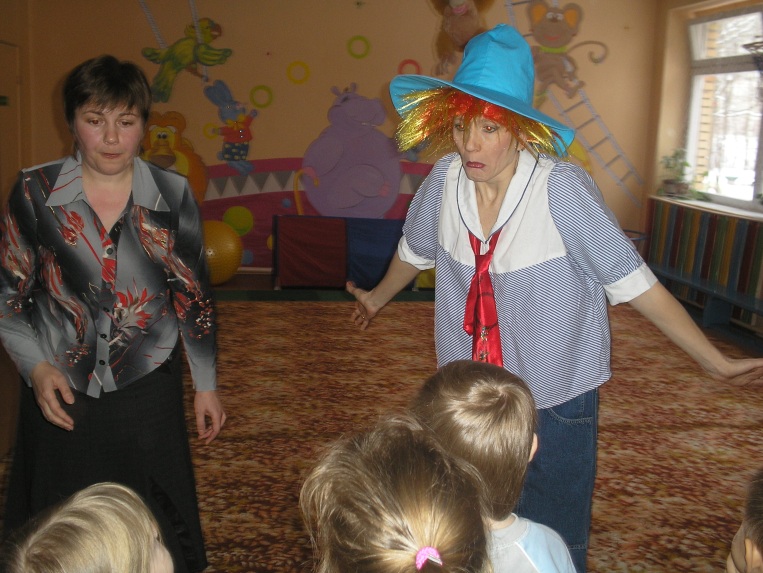 Незнайка:	Здравствуйте, ребята!Дети:		Здравствуй, Незнайка!Незнайка:	Ребята, а куда это вы собрались? (ответы детей)Незнайка: К лошадям поедете? А кто это?Актуализация знаний.-Ребята, давайте расскажем Незнайке, что мы знаем о лошадях?Формирование умения задавать вопросы.А что бы вы хотели узнать ещё? (дети формулируют вопросы, но как правило, однотипные). Давайте мы с вами будем маленькими исследователями и поможем Незнайке узнать о лошадях. А заодно и сами больше узнаем.Задать вам вопросы также помогут наши вопросы-помощники.(на доске висят модели вопросов «Как?», «Чем?», «Где?»)Вопросы:		          - Как выглядит лошадь?				- Чем питается лошадь?				- Где живет лошадь?(модели вопросов раздаются детям)Дидактическая игра «Что любит лошадка?»-Ребята, в гости ходят с пустыми руками? Посмотрите, что у нас есть:(Дети подходят  к столу, на котором лежат разные продукты: капуста, морковь, яблоко, бутылка с водой, чипсы, сок, конфеты). -Что мы можем выбрать для лошадей в подарок? (Дети выбирают продукты, кладут в корзинку).Незнайка: А я хочу подарить лошадкам чипсы, конфеты, пепси колу!-Ребята, все ли подарки  можно взять лошадкам?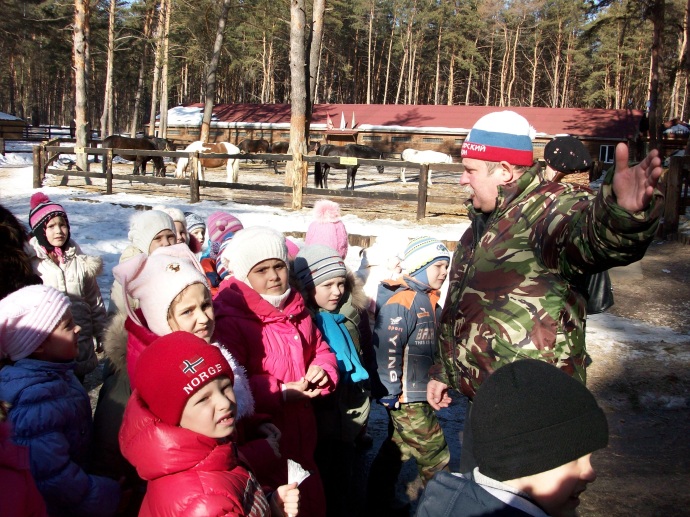 На чём мы сможем добраться в гости? (на автобусе) Прежде, чем отправиться в путь, вспомним правила поведения в автобусе и во время экскурсии.Ну всё, Незнайка, мы поехали, а ты жди нашего возвращения.Экскурсия.Детей встречает главный конюх и проводит экскурсию, в ходе которой рассказывает об уходе за лошадьми, их повадками. Дети задают вопросы, возникающие по ходу знакомства с животными. - Сможем ли мы теперь рассказать Незнайке о лошадях больше? Значит, можно возвращаться в сад!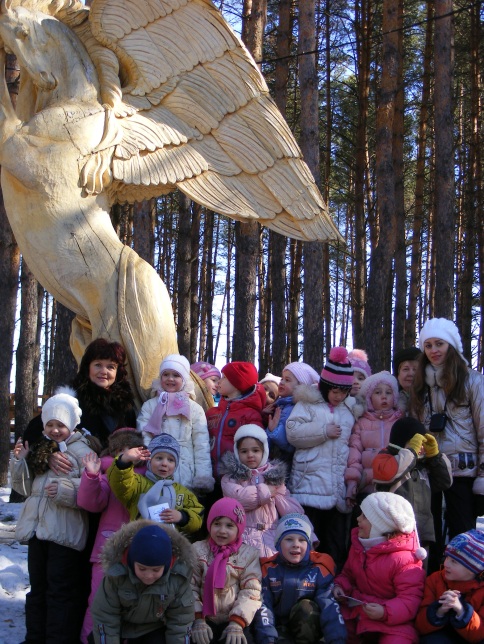 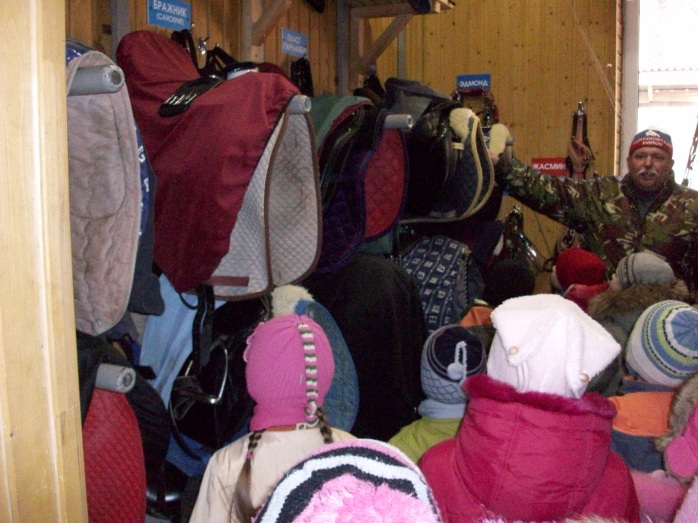 II часть. Творческая совместная деятельность.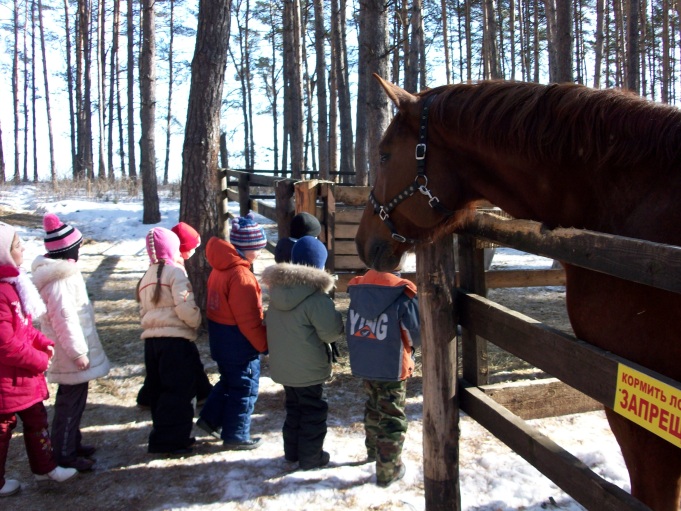 Во второй половине приходит Незнайка, которому дети рассказывают о лошадях.  Незнайка: Что-то не понял я ваши рассказы….-Ребята, как можно ещё рассказать Незнайке, чтобы стало понятнее? (изобразить, слепить, нарисовать, показать фотографии, построить конюшню).Дети выбирают способ реализации своего творческого замысла.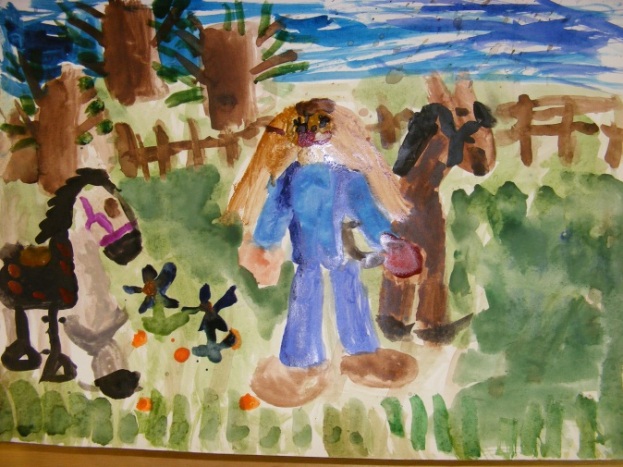 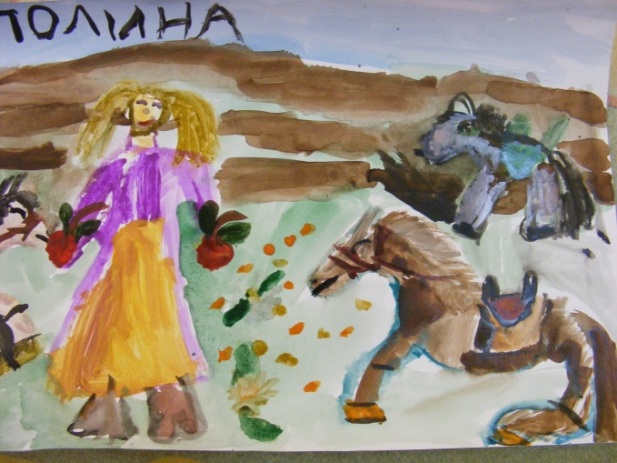 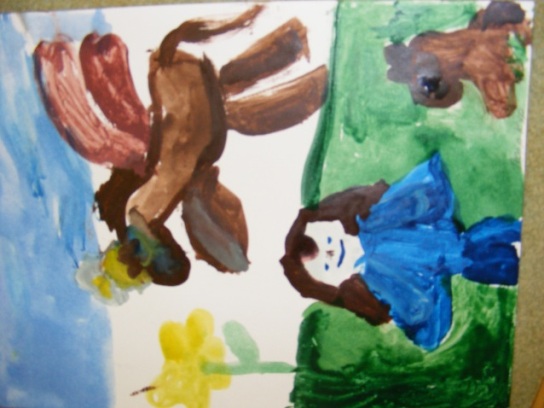 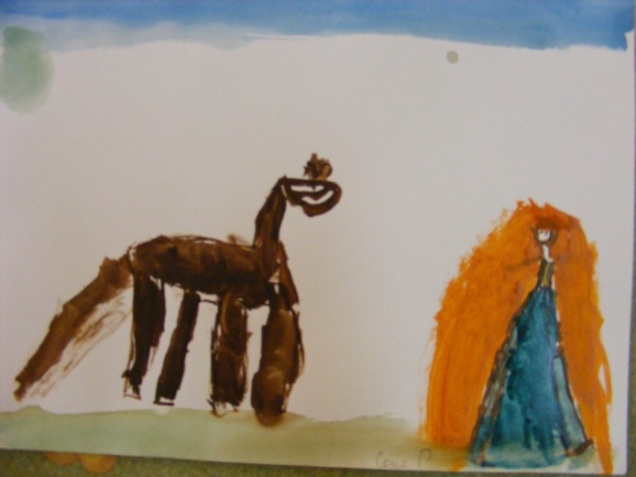 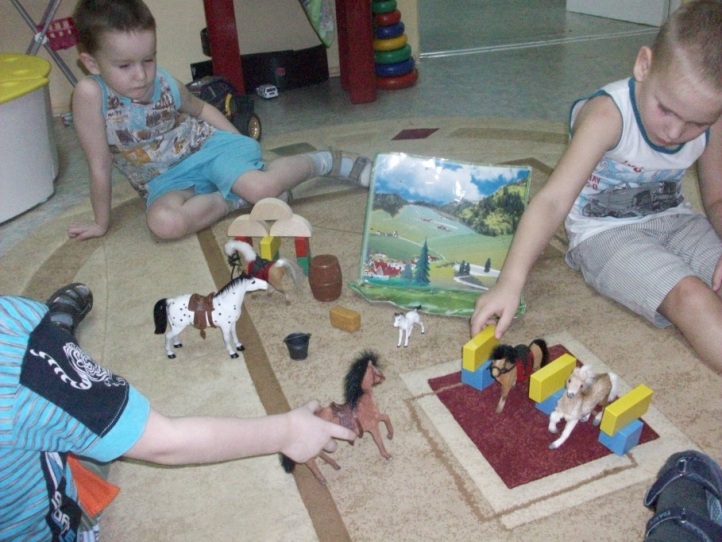 